EPI en 4ème - fiche démarcheProfesseurs : Mme Maciejczak (histoire-géographie – EMC) et M. Raoul (français)Thématique de l’EPI : information, communication et citoyennetéNiveau : 4°Titre : « Comment peut-on être persan » à l’ère du numérique ?Objectif : Rédiger des lettres à la façon des Lettres persanes de Montesquieu sur le thème « respect d’autrui et liberté d’expression », en utilisant les outils numériques.Conditions de l’autonomie des élèves : un corpus documentaire est fourni aux élèves, le projet leur est présenté ainsi que les étapes d’une démarche de projet, puis les élèves choisissent une stratégie, montent, planifient le projet et le mettent en œuvre. La posture attendue des élèves est donc la posture réflexive.Posture d’étayage des enseignants et configuration des gestes professionnels : « Posture de lâcher-prise » * : mettre les élèves en autonomie complète, le pilotage est confié au groupe autogéré, les élèves pensent seuls et sont créatifs.Logiciel-matériel : Classe nomade ou salle informatiqueOutil de travail collaboratif : « Edupad » pour l’élaboration des lettres par groupe et le site « Lecriveron » pour la création du recueil de lettres.Matières et production finale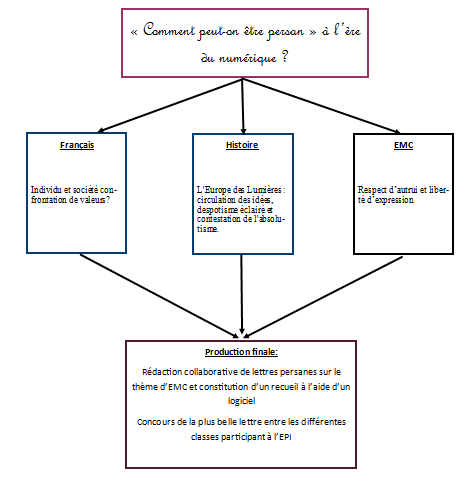 *Institut français d’éducation : http://neo.ens-lyon.fr/neo/formation/analyse/les-postures-enseignantes Connaissances, capacités et attitudes viséesCorpus de textes étudiés : Les lettres persanes de Montesquieu, Lettre XXIV, Lettre XXX. (Édition de 1758)L’esprit des lois de Montesquieu (extrait sur la séparation des pouvoirs, extrait définissant la liberté)Le Mariage de Figaro de Beaumarchais, Acte V, scène 3 (le monologue de Figaro)Voltaire Les lettres philosophiques (extraits des VIII° et IX° lettres sur le Parlement et le gouvernement anglais), l’article Egalité.Candide de Voltaire (extrait du chapitre III, le nègre de Surinam)Article liberté de l’Encyclopédie de d’Alembert et DiderotDéclaration des droits de l’homme et du citoyen et Déclaration universelle des droits de l’HommeLe Code civil, le Code pénal, le Code de la routeLes Unes des grands quotidiens après les attentats de janvier 2015 (le Figaro, l’Humanité, Libération, le Monde)Quelques maximes sur la liberté et le respect d’autrui extraites du document Eduscol : http://media.eduscol.education.fr/file/Morale/62/8/morale_maximes_190628.pdf Démarche Découverte de l’ensemble du corpus donné en début d’EPI Repérer et situer dans le temps et l’espace les auteurs et textes du corpusPrésentation des étapes de la démarche de projet : objectifs, stratégie et planification avec les élèvesPistes de recherche possibles (mais ce ne sont que des pistes, ce sont les élèves eux-mêmes qui montent le projet)Recherche au CDI sur la biographie de Montesquieu et le procédé d’écriture des lettres persanes (« le détour persan »)Recherche sur l’Encyclopédie des Lumières et analyse de l’article « liberté »Recherche sur Voltaire EMC : réflexion sur les termes du sujet à l’aide des maximes, rencontres avec la maison de la justice et sortie au Figaro, prendre en compte l’actualitéTravail d’écriture collaborative avec l’edupad Création du recueil de textes avec le site LecriveronPartenaires : La maison de la justice et du droit des MureauxJournal le Figaro (en lien avec l’étude de l’extrait du Mariage de Figaro en Français et EMC)Evaluation et valorisation de la productionContrôle commun des connaissances et compétences français-histoire-EMCAuto-évaluation des savoir-être Elaboration d’une grille de critères de réussite pour la rédaction de la lettre persane et évaluation par étapesEnvoi du recueil au journaliste-partenaire du Figaro qui sélectionne la meilleure lettre persaneCalendrier : septembre-janvier deux heures hebdomadaires (ce qui représente une séquence de français, une séquence d’histoire et la totalité des heures d’EMC dans la mesure où le projet permettra de traiter les notions de liberté et de justice, et de travailler l’éducation aux médias).FrançaisHistoireEMCDomaine 1 : les langages pour penser et communiquerDomaine 1 : les langages pour penser et communiquerDomaine 1 : les langages pour penser et communiquerCompétences langagières, orales et écritesLangage oralExprimer ses sensations, ses sentiments, formuler un avis personnel à propos d'une situationEmploi d'un vocabulaire précis et étendu.	Participer de façon constructive à des échanges orauxInteragir avec autrui dans un échange, une conversation, une situation de rechercheConnaissance des codes de la conversation en situation publique, des usages de la politesse.	Adopter des stratégies et des procédures d'écriture efficacesPrise en compte du destinataire, des visées du texte et des caractéristiques de son genre et du support d'écriture dès la préparation de l'écrit et jusqu'à la relecture ultime.Stratégies permettant de trouver des idées ou des éléments du texte à produire.Organisation de l'écrit en fonction des règles propres au genre du texte à produire et à son supportVérification et amélioration de la qualité du texte, en cours d'écriture, lors de la relecture et a posteriori.Compétences langagières, orales et écritesLangage oralExprimer ses sensations, ses sentiments, formuler un avis personnel à propos d'une situationEmploi d'un vocabulaire précis et étendu.	Participer de façon constructive à des échanges orauxInteragir avec autrui dans un échange, une conversation, une situation de rechercheConnaissance des codes de la conversation en situation publique, des usages de la politesse.	Adopter des stratégies et des procédures d'écriture efficacesPrise en compte du destinataire, des visées du texte et des caractéristiques de son genre et du support d'écriture dès la préparation de l'écrit et jusqu'à la relecture ultime.Stratégies permettant de trouver des idées ou des éléments du texte à produire.Organisation de l'écrit en fonction des règles propres au genre du texte à produire et à son supportVérification et amélioration de la qualité du texte, en cours d'écriture, lors de la relecture et a posteriori.Compétences langagières, orales et écritesLangage oralExprimer ses sensations, ses sentiments, formuler un avis personnel à propos d'une situationEmploi d'un vocabulaire précis et étendu.	Participer de façon constructive à des échanges orauxInteragir avec autrui dans un échange, une conversation, une situation de rechercheConnaissance des codes de la conversation en situation publique, des usages de la politesse.	Adopter des stratégies et des procédures d'écriture efficacesPrise en compte du destinataire, des visées du texte et des caractéristiques de son genre et du support d'écriture dès la préparation de l'écrit et jusqu'à la relecture ultime.Stratégies permettant de trouver des idées ou des éléments du texte à produire.Organisation de l'écrit en fonction des règles propres au genre du texte à produire et à son supportVérification et amélioration de la qualité du texte, en cours d'écriture, lors de la relecture et a posteriori.Exploiter des lectures pour enrichir son écritLire des œuvres littérairesCompétences linguistiques : étude de la langue (grammaire, orthographe, lexique)Culture littéraire et artistiqueAnalyser et comprendre un document, exercer son esprit critiquePratiquer différents langages en histoire Se repérer dans le temps :  l’époque des LumièresDomaine 2 : les méthodes et outils pour apprendreDomaine 2 : les méthodes et outils pour apprendreDomaine 2 : les méthodes et outils pour apprendreCoopération et réalisation de projetsTravail en équipe, négociation et recherche un consensus.Gestion d’un projet collectif :  planification des tâches, des étapes et évaluation de l'atteinte des objectifs.S'informer dans le monde du numérique : Acquérir une méthode de recherche d'informations et de leur exploitation Connaître différents systèmes d'information, les utiliser : moteurs de recherche, des dictionnaires et des encyclopédies en ligne, des sites et des réseaux de ressources documentaires.Trouver, sélectionner et exploiter des informations, vérifier l'origine/la source des informations et leur pertinence.Exercer son esprit critique sur les données numériques, en apprenant à les comparer à celles qu'on peut tirer de documents de divers types.Utiliser les outils numériques et le CDI à des fins de connaissancesCoopération et réalisation de projetsTravail en équipe, négociation et recherche un consensus.Gestion d’un projet collectif :  planification des tâches, des étapes et évaluation de l'atteinte des objectifs.S'informer dans le monde du numérique : Acquérir une méthode de recherche d'informations et de leur exploitation Connaître différents systèmes d'information, les utiliser : moteurs de recherche, des dictionnaires et des encyclopédies en ligne, des sites et des réseaux de ressources documentaires.Trouver, sélectionner et exploiter des informations, vérifier l'origine/la source des informations et leur pertinence.Exercer son esprit critique sur les données numériques, en apprenant à les comparer à celles qu'on peut tirer de documents de divers types.Utiliser les outils numériques et le CDI à des fins de connaissancesCoopération et réalisation de projetsTravail en équipe, négociation et recherche un consensus.Gestion d’un projet collectif :  planification des tâches, des étapes et évaluation de l'atteinte des objectifs.S'informer dans le monde du numérique : Acquérir une méthode de recherche d'informations et de leur exploitation Connaître différents systèmes d'information, les utiliser : moteurs de recherche, des dictionnaires et des encyclopédies en ligne, des sites et des réseaux de ressources documentaires.Trouver, sélectionner et exploiter des informations, vérifier l'origine/la source des informations et leur pertinence.Exercer son esprit critique sur les données numériques, en apprenant à les comparer à celles qu'on peut tirer de documents de divers types.Utiliser les outils numériques et le CDI à des fins de connaissancesDomaine 3 : la formation de la personne et du citoyenDomaine 3 : la formation de la personne et du citoyenDomaine 3 : la formation de la personne et du citoyenLe droit et la règle : des principes pour vivre avec les autresLes notions de droit et de devoirsRespecter tous les autresLes principes et valeurs de la RépubliqueReconnaître les traits constitutifs de la République française : fondement de la loi et citoyenneté municipaleExpliquer les grands principes de la justiceLe jugement : penser par soi-même et avec les autresRéfléchir sur l’intérêt général et l’intérêt particulierComprendre que deux valeurs de la République, la liberté et l’égalité, peuvent entrer en tension.Comprendre les enjeux de la liberté de la presseL’engagement : agir individuellement et collectivementS’engager dans la réalisation d’un projet collectifSavoir participer et prendre sa place dans un groupeOrganiser son travail dans le cadre d'un groupe pour élaborer une tâche commune et/ou une production collective et mettre à la disposition des autres ses compétences et ses connaissances.Discuter, expliquer, confronter ses représentations, argumenter pour défendre ses choix.L’engagement : agir individuellement et collectivementS’engager dans la réalisation d’un projet collectifSavoir participer et prendre sa place dans un groupeOrganiser son travail dans le cadre d'un groupe pour élaborer une tâche commune et/ou une production collective et mettre à la disposition des autres ses compétences et ses connaissances.Discuter, expliquer, confronter ses représentations, argumenter pour défendre ses choix.L’engagement : agir individuellement et collectivementS’engager dans la réalisation d’un projet collectifSavoir participer et prendre sa place dans un groupeOrganiser son travail dans le cadre d'un groupe pour élaborer une tâche commune et/ou une production collective et mettre à la disposition des autres ses compétences et ses connaissances.Discuter, expliquer, confronter ses représentations, argumenter pour défendre ses choix.Domaine 5. Les représentations du monde et l'activité humaineDomaine 5. Les représentations du monde et l'activité humaineDomaine 5. Les représentations du monde et l'activité humaineSe construire une culture personnelleSe construire une culture littéraire et historique vivanteS’approprier l’organisation et le fonctionnement de la société des Lumières et de la société actuelleMener une réflexion sur la place et la diversité des médias dans la vie sociale et politique, sur les enjeux de la liberté de la presse.Se construire une culture personnelleSe construire une culture littéraire et historique vivanteS’approprier l’organisation et le fonctionnement de la société des Lumières et de la société actuelleMener une réflexion sur la place et la diversité des médias dans la vie sociale et politique, sur les enjeux de la liberté de la presse.Se construire une culture personnelleSe construire une culture littéraire et historique vivanteS’approprier l’organisation et le fonctionnement de la société des Lumières et de la société actuelleMener une réflexion sur la place et la diversité des médias dans la vie sociale et politique, sur les enjeux de la liberté de la presse.